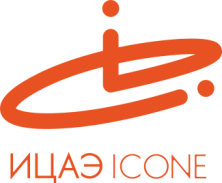 ИНФОРМАЦИОННЫЙ ЦЕНТР АТОМНОЙ ЭНЕРГИИ214000, г. Смоленск, ул. Пржевальского, 4; тел. (4812) 68-30-85www.smolensk.myatom.ru  e-mail: smolensk@myatom.ruВ Смоленске написали «Арктический атомный диктант»«Арктический атомный диктант», приуроченный к 60-летию атомного ледокольного флота России, написали школьники и студенты из 19 российских регионов 3 декабря. Акция организована Ядерным обществом России, ФГУП «Атомфлот» и сетью Информационных центров по атомной энергии (ИЦАЭ). Участниками диктанта на площадке ИЦАЭ Смоленска стали более 20 студентов и школьников. Самыми активными оказались студенты Смоленского государственного университета (СмолГУ).По онлайн-связи их поприветствовал генеральный директор ФГУП «Атомфлот» Мустафа Мамединович Кашка. Он отметил, что новая эра атомного флота началась с прихода в Арктику атомного ледокола «Ленин», с борта которого велась трансляция для регионов присутствия ИЦАЭ.«Большое желание, чтобы многие из вас пришли в Арктику и применили для развития региона те знания, которые покажете сегодня, участвуя в нашей общей акции», – прокомментировал глава «Атомфлота».  Прежде чем приступить к диктанту, гости ИЦАЭ посмотрели видеофильм, который сняли школьники – участники специального детского юбилейного рейса на Северный полюс на ледоколе «50 лет Победы». Среди них был и смолянин Максим Колюшенков, который в этом году стал студентом МГУ им. М.В. Ломоносова.Диктант включал 30 вопросов из разных областей, связанных с атомной энергетикой, ледокольным флотом и освоением Крайнего Севера. Ведущим «диктатором» в онлайн режиме выступил первый заместитель генерального директора – директор по судоходству Леонид Ирлица.Участникам предстояло ответить, сколько лет прослужил первый в мире атомный ледокол, пока не стал музеем? Где собираются атомные реакторы для ледоколов? Какая атомная станция является самой северной в мире? Как переводится греческое слово «arktos», благодаря которому целый регион «зовётся» Арктика?Сразу после диктанта ведущий озвучил и прокомментировал правильные ответы. Лучший результат «Арктического атомного диктанта» на площадке ИЦАЭ Смоленска показала Анна Михайлова, студентка 2 курса естественно-географического факультета СмолГУ, которая набрала 16 баллов.«Участие в такой акции для меня первый и очень интересный опыт. Вопросы были сложными и заставили поломать голову, особенно в «атомной» части», – прокомментировала победитель.Свой заслуженный приз Анна получит на другой всероссийской акции – «Сдаём ЁГЭ», которую в Смоленске также организует ИЦАЭ. А всем участникам «Арктического атомного диктанта» в ИЦАЭ Смоленска подарили сувениры.3 декабря 1959 года первый атомный ледокол «Ленин» был передан в эксплуатацию Министерству морского транспорта, на его борту был поднят государственный флаг, и с тех пор эта дата считается официальным днём рождения атомфлота.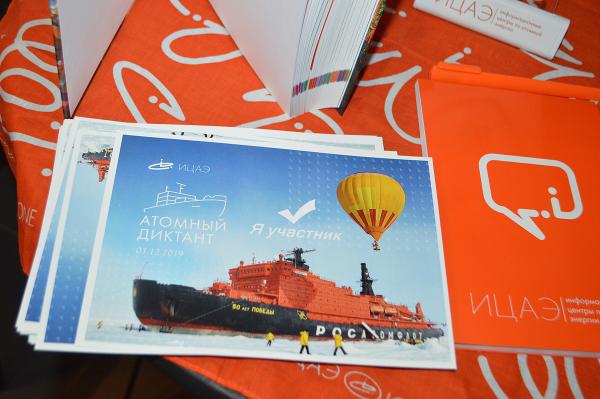 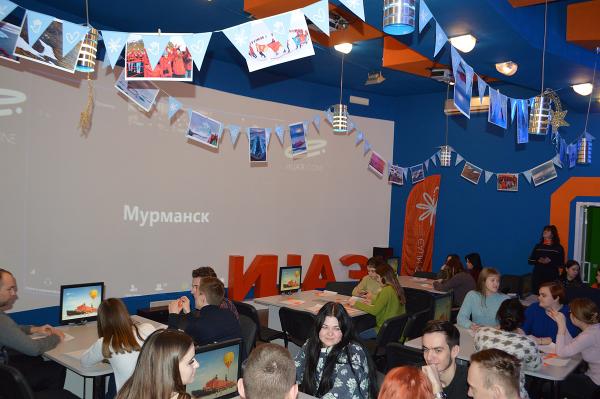 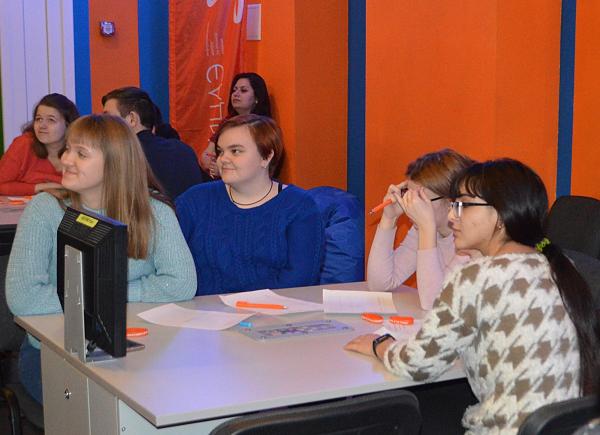 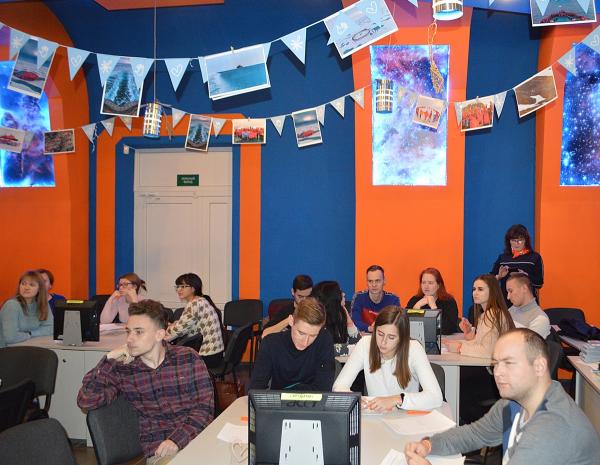 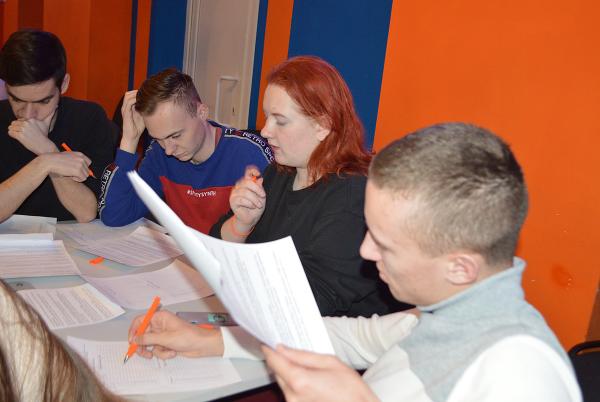 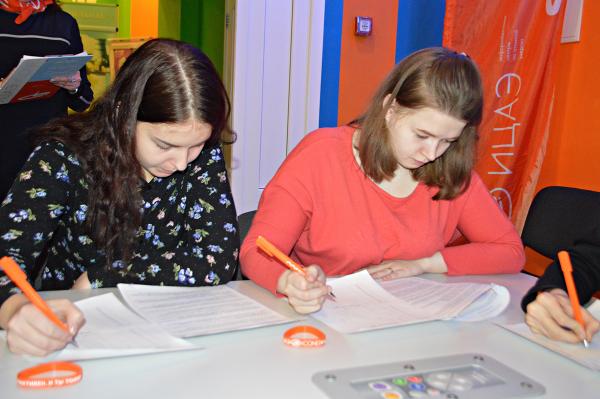 